СОВЕТ ДЕПУТАТОВ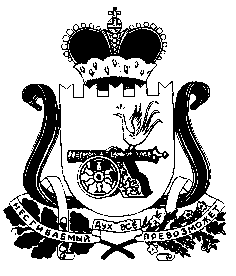  ПРИГОРСКОГО СЕЛЬСКОГО ПОСЕЛЕНИЯ СМОЛЕНСКОГО РАЙОНА СМОЛЕНСКОЙ ОБЛАСТИРЕШЕНИЕот  06 декабря  2022 г.                                                                                    № 28АОб утверждении Порядка организации и проведения публичных слушаний в Пригорском сельском поселении Смоленского района  Смоленской областиВ соответствии с частью 4 статьи 28 Федерального закона от 6 октября 
2003 года № 131-ФЗ «Об общих принципах организации местного самоуправления в Российской Федерации», Совет депутатов Пригорского сельского поселения Смоленского района Смоленской областиРЕШИЛ: 1. Утвердить прилагаемый Порядок организации и проведения публичных слушаний на территории Пригорского сельского поселения Смоленского района Смоленской области.2. Настоящее решение вступает в силу со дня его подписания и подлежит опубликованию в сети «Интернет».Глава муниципального образования Пригосркого сельского поселенияСмоленского района Смоленской области			          	О.А. ГончаровУТВЕРЖДЕНрешением Совета депутатов Пригосркого сельского поселения Смоленского района Смоленской областиот  06.12.2022 г.  № 28АПОРЯДОКорганизации и проведения публичных слушаний в Пригорском сельском поселении Смоленского района Смоленской области1. Общие положения1.1. Настоящий Порядок в соответствии с Федеральным законом от 6 октября 2003 года № 131-ФЗ «Об общих принципах организации местного самоуправления в Российской Федерации» (далее – Федеральный закон «Об общих принципах организации местного самоуправления в Российской Федерации»), Уставом  Пригосркого сельского поселения Смоленского района Смоленской области (далее – Устав)  определяет порядок организации и проведения публичных слушаний в Пригорском сельском поселении Смоленского района Смоленской области.1.2. Публичные слушания являются одной из форм непосредственного участия населения Пригосркого сельского поселения Смоленского района Смоленской области в  осуществлении местного самоуправления.Публичные слушания проводятся для обсуждения проектов муниципальных правовых актов по вопросам местного значения с участием жителей Пригосркого сельского поселения Смоленского района Смоленской области.1.3. Граждане, представители общественных объединений и организаций всех организационно-правовых форм, должностные лица государственных органов и органов местного самоуправления вправе свободно и добровольно участвовать в публичных слушаниях, высказывать свое мнение по обсуждаемым вопросам, задавать вопросы докладчикам и получать информацию по предмету обсуждения.1.4. Время и место проведения публичных слушаний должны выбираться таким образом, чтобы обеспечить максимально возможное участие в публичных слушаниях всех желающих.Не допускается проведение публичных слушаний в зданиях и помещениях
с режимом ограниченного доступа граждан.1.5. Принятие муниципального правового акта, проект которого выносится на публичные слушания, до получения результатов публичных слушаний не допускается.1.6. На публичные слушания должны выноситься:1.6.1. Проект Устава, а также проект решения Совета депутатов Пригосркого сельского поселения Смоленского района Смоленской области о внесении изменений и дополнений в Устав, кроме случаев, когда в Устав вносятся изменения в форме точного воспроизведения положений Конституции Российской Федерации, федеральных законов, Устава Смоленской области или областных законов в целях приведения Устава в соответствие с этими нормативными правовыми актами.1.6.2. Проект бюджета Гнездовского сельского поселения Смоленского района Смоленской области  и отчет о его исполнении.1.6.3. Проекты планов и программ развития Пригосркого сельского поселения Смоленского района Смоленской области, проекты планов и программ развития муниципального образования, проекты правил землепользования и застройки, проекты планировки территорий и проекты межевания территорий, за исключением случаев, предусмотренных Градостроительным кодексом Российской Федерации, проекты правил благоустройства территорий, а также вопросы предоставления разрешений на условно разрешенный вид использования земельных участков и объектов капитального строительства, вопросы отклонения от предельных параметров разрешенного строительства, реконструкции объектов капитального строительства, вопросы изменения одного вида разрешенного использования земельных участков и объектов капитального строительства на другой вид такого использования при отсутствии утвержденных правил землепользования и застройки.1.6.4. Вопросы о преобразовании Пригосркого сельского поселения Смоленского района Смоленской области, за исключением случаев, если в соответствии со статьей 13 Федерального закона «Об общих принципах организации местного самоуправления в Российской Федерации» для преобразования Пригосркого сельского поселения Смоленского района Смоленской области требуется получение согласия населения Пригосркого сельского поселения Смоленского района Смоленской области, выраженного путем голосования либо на сходах граждан. 1.7. На публичные слушания могут выноситься проекты других муниципальных правовых актов, касающихся решения вопросов местного значения.Допускается одновременное проведение публичных слушаний по нескольким проектам муниципальных правовых актов, если это не препятствует всестороннему и полному обсуждению каждого проекта муниципального правового акта.2. Назначение публичных слушаний Инициаторы проведения публичных слушаний2.1. Публичные слушания проводятся по инициативе населения Пригосркого сельского поселения Смоленского района Смоленской области, Совета депутатов Пригосркого сельского поселения Смоленского района Смоленской области или Главы муниципального образования Пригосркого сельского поселения Смоленского района Смоленской области.2.2. С инициативой о проведении публичных слушаний от имени населения Пригосркого сельского поселения Смоленского района Смоленской области в Пригорском сельском поселении Смоленского района Смоленской области Совет депутатов Пригосркого сельского поселения Смоленского района Смоленской области обращается инициативная группа граждан, проживающих на территории Пригосркого сельского поселения Смоленского района Смоленской области и обладающих активным избирательным правом (далее – инициативная группа). Минимальная численность инициативной группы составляет 10 человек. Решение о создании инициативной группы принимается на собрании инициативной группы и оформляется протоколом собрания инициативной группы (приложение № 1 к настоящему Порядку), в котором должна содержаться информация: о теме публичных слушаний, проведение которых инициируется (наименование проекта муниципального правового акта, выносимого на публичные слушания), о назначении уполномоченного инициативной группой лица для обоснования необходимости проведения публичных слушаний на заседании Совета депутатов Пригосркого сельского поселения Смоленского района Смоленской области.Решения принимаются простым большинством от общего числа голосов инициативной группы.2.3. Основанием для проведения публичных слушаний по инициативе населения Пригосркого сельского поселения Смоленского района Смоленской области является ходатайство инициативной группы (приложение № 2 к настоящему Порядку), поданное в Совет депутатов Пригосркого сельского поселения Смоленского района Смоленской области.В ходатайстве инициативной группы должны быть указаны: наименование проекта муниципального правового акта, по которому предлагается провести публичные слушания, фамилия, имя, отчество и место проживания уполномоченного инициативной группой лица.Ходатайство инициативной группы подписывается председательствующим и секретарем собрания инициативной группы. В случае оформления ходатайства инициативной группы на нескольких листах каждый лист должен быть пронумерован.К ходатайству инициативной группы прикладывается список инициативной группы, в котором указываются фамилии, имена, отчества, даты рождения, места жительства граждан и содержатся их подписи, а также протокол собрания инициативной группы, на котором было принято решение о выдвижении инициативы, проект муниципального правового акта, по которому предлагается провести публичные слушания.2.4. Совет депутатов Пригосркого сельского поселения Смоленского района Смоленской области рассматривает поступившее ходатайство инициативной группы на очередном заседании, но не позднее 30 дней со дня поступления ходатайства инициативной группы. При рассмотрении поступившего ходатайства инициативной группы на заседании Совета депутатов Пригосркого сельского поселения Смоленского района Смоленской области вправе выступить уполномоченное инициативной группой лицо для обоснования необходимости проведения публичных слушаний.2.5. По результатам рассмотрения ходатайства инициативной группы Совет депутатов Пригосркого сельского поселения Смоленского района Смоленской области принимает решение о проведении публичных слушаний, либо об отклонении ходатайства инициативной группы и отказе в проведении публичных слушаний. Решение об отклонении ходатайства инициативной группы и об отказе в проведении публичных слушаний должно быть обоснованным.2.6.  Совет депутатов Пригосркого сельского поселения Смоленского района Смоленской области  отказывает в проведении публичных слушаний в случае, если выносимые на рассмотрение проекты правовых актов разработаны не по вопросам местного значения или инициативной группой нарушены требования, предъявляемые в соответствии с настоящим Порядком и Уставом, к выдвижению инициативы о проведении публичных слушаний.Решение о проведении публичных слушаний2.7. Публичные слушания назначаются решением Совета депутатов Пригосркого сельского поселения Смоленского района Смоленской области или постановлением Главы муниципального образования Пригосркого сельского поселения Смоленского района Смоленской области в соответствии с законодательством Российской Федерации и настоящим Порядком.В случае если инициатива проведения публичных слушаний принадлежит  населению Пригосркого сельского поселения Смоленского района Смоленской области  или Совету депутатов Пригосркого сельского поселения Смоленского района Смоленской области, решение об их проведении принимает Совет депутатов Пригосркого сельского поселения Смоленского района Смоленской области, а в остальных случаях решение о проведении публичных слушаний принимает Глава муниципального образования Пригосркого сельского поселения Смоленского района Смоленской области в форме постановления (далее – постановление).2.8. В решении (постановлении) о проведении публичных слушаний указываются:2.8.1. Тема публичных слушаний (наименование проекта муниципального правового акта, выносимого на публичные слушания).2.8.2. Дата, время и место проведения публичных слушаний.2.8.3. Орган, ответственный за организацию проведения публичных слушаний, а также лицо, уполномоченное на ведение публичных слушаний. 2.8.4. Сроки и адрес направления предложений по проектам муниципальных правовых актов, выносимым на публичные слушания, а также заявок на участие в публичных слушаниях.2.9. Решение (постановление) о проведении публичных слушаний должно быть опубликовано (обнародовано) не позднее чем за 3 дня до дня проведения публичных слушаний, если Уставом или настоящим Порядком применительно 
к конкретному проекту муниципального правового акта не установлен иной срок опубликования данного решения.Одновременно с опубликованием (обнародованием) решения (постановления) о проведении публичных слушаний публикуется (обнародуется) проект муниципального правового акта, выносимый на публичные слушания.Опубликование происходит в том числе посредством размещения порядка организации и проведения публичных слушаний и проекта муниципального правового акта, выносимого на публичные слушания на официальном сайте Администрации Пригосркого сельского поселения Смоленского района Смоленской области в информационно-телекоммуникационной сети "Интернет" с учетом положений Федерального закона от 9 февраля 2009 года N 8-ФЗ "Об обеспечении доступа к информации о деятельности государственных органов и органов местного самоуправления".Для участия жителей муниципального образования в публичных слушаниях с соблюдением требований об обязательном использовании для таких целей официального сайта может использоваться федеральная государственная информационная система "Единый портал государственных и муниципальных услуг (функций)", порядок использования которой для целей настоящей статьи устанавливается Правительством Российской Федерации.2.10. С момента опубликования (обнародования) решения (постановления)
о проведении публичных слушаний в порядке, предусмотренном Уставом для опубликования (обнародования) муниципальных правовых актов,                                                 жители  Пригосркого сельского поселения Смоленского района Смоленской области считаются оповещенными о времени и месте проведения публичных слушаний.3. Порядок организации публичных слушаний 3.1. Проведение публичных слушаний организует Глава муниципального образования Пригосркого сельского поселения Смоленского района Смоленской области или орган, ответственный за организацию проведения публичных слушаний, указанный в решении (постановлении) о проведении публичных слушаний.3.2.  Органом, ответственным за организацию проведения публичных слушаний, может быть Администрация Пригосркого сельского поселения Смоленского района Смоленской области, рабочий орган Гнездовского сельского поселения Смоленского района Смоленской области, комиссия по организации проведения публичных слушаний. 3.3. В процессе подготовки к публичным слушаниям Глава муниципального образования Пригосркого сельского поселения Смоленского района Смоленской области или орган, ответственный за организацию проведения публичных слушаний: 3.3.1. Истребует  у заинтересованных органов и организаций в письменном виде необходимую информацию, материалы и документы по вопросу, выносимому на  публичные слушания.3.3.2. Определяет перечень должностных лиц, специалистов, приглашаемых 
к участию в публичных слушаниях в качестве экспертов, и направляет им официальное обращение с просьбой дать свои рекомендации и предложения по вопросам, выносимым на обсуждение.3.3.3. Формирует список участников, заявивших о своем выступлении на публичных слушаниях, приглашенных лиц.3.3.4. Составляет план мероприятий по подготовке и проведению публичных слушаний.3.3.5. Проводит анализ предложений, представленных участниками публичных слушаний.3.3.6. Обеспечивает подготовку протокола публичных слушаний.3.4. Участниками публичных слушаний с правом выступления являются лица, которые внесли в письменной форме свои предложения по теме публичных слушаний не позднее чем за один день до даты проведения публичных слушаний.3.5. Право выступления без предварительного внесения письменных предложений по теме проведения публичных слушаний предоставляется Главе муниципального образования Пригосркого сельского поселения Смоленского района Смоленской области (уполномоченным им представителям), депутатам Совета депутатов Пригосркого сельского поселения Смоленского района Смоленской области, членам органа, ответственного за организацию проведения публичных слушаний, прокурору, представителям органов юстиции, представителям правовых служб органов государственной власти и органов местного самоуправления, а также иным участникам публичных слушаний по решению председательствующего.3.7. Участники публичных слушаний, не включенные в список выступающих, могут подать письменные заявки на выступления в ходе проведения публичных слушаний в течение времени, определенного председательствующим на публичных слушаниях.4. Порядок проведения публичных слушаний 4.1. Перед началом публичных слушаний проводится регистрация их участников. При регистрации участники публичных слушаний предъявляют:4.1.1. Физические лица  –  документ, удостоверяющий личность.4.1.2. Представители юридических лиц – документ, подтверждающий полномочия представителя, документ, удостоверяющий личность представителя.4.2. Кворум при проведении публичных слушаний не устанавливается.4.3. Ведет публичные слушания Глава муниципального образования Пригосркого сельского поселения Смоленского района Смоленской области, либо лицо, уполномоченное на ведение публичных слушаний, указанное в решении (постановлении) о назначении публичных слушаний (далее – председательствующий).4.4. Участники публичных слушаний обязаны соблюдать порядок на заседаниях. В случае нарушения порядка в зале заседания кем-либо из присутствующих на публичных слушаниях председательствующий вправе удалить это лицо из зала заседаний.4.5. До рассмотрения проекта правового акта, по которому проводятся публичные слушания, большинством голосов участников публичных слушаний избирается секретарь публичных слушаний.4.6. Секретарь публичных слушаний ведет протокол публичных слушаний, в котором указываются:4.6.1. Дата, время и место проведения слушаний.4.6.2. Инициатор проведения слушаний, а также наименование, номер, даты принятия и опубликования решения о назначении слушаний.4.6.3. Наименование проекта муниципального правового акта, обсуждаемого на слушаниях.4.6.4. Председательствующий, секретарь публичных слушаний.4.6.5. Докладчики и список выступающих.4.6.6. Иные существенные сведения о процедуре публичных слушаний.4.6.7. Решение публичных слушаний.4.7. К протоколу прилагаются:4.7.1. Копия опубликованного решения о назначении слушаний.4.7.2. Проект муниципального правового акта, обсуждаемый на слушаниях.4.7.3. Данные регистрации участников слушаний.4.8. Публичные слушания начинаются кратким вступительным словом председательствующего. Председательствующий сообщает о теме публичных слушаний, порядке проведения публичных слушаний, составе выступающих лиц.Далее слово предоставляется докладчикам. Затем заслушиваются выступления в соответствии со списком выступающих, а также лиц, подавших письменные заявки на выступления. Очередность выступлений определяется председательствующим. Выступающий вправе снять свои предложения и (или) присоединиться к предложениям, выдвинутым другими участниками публичных слушаний. Решение об изменении позиции выступающих по рассматриваемому вопросу отражается в протоколе публичных слушаний.Участники слушаний получают слово только с разрешения председательствующего.4.9. Длительность докладов должна составлять не более 10 минут, выступлений  –  не более 5 минут.4.10. Председательствующий может объявить перерыв в публичных слушаниях с указанием времени перерыва.4.11. По окончании выступления (или по истечении предоставленного времени) участникам публичных слушаний предоставляется возможность задать уточняющие вопросы по позиции и/или аргументам выступившего, а также предоставляется дополнительное время для ответов на вопросы.4.12. При проведении публичных слушаний может вестись их стенограмма, аудио- и видеозапись, фотосъемка. 4.13. Глава муниципального образования Пригосркого сельского поселения Смоленского района Смоленской области  или орган, ответственный за организациюпроведения публичных слушаний, должны обеспечить средствам массовой информации возможность освещения хода и результатов слушаний.5. Результаты публичных слушаний 5.1. Решение, принятое по итогам публичных слушаний, отражается в протоколе публичных слушаний.5.2. По итогам публичных слушаний принимается следующее решение: 5.2.1. Рекомендовать органам местного самоуправления Пригосркого сельского поселения Смоленского района Смоленской области утвердить (принять) без изменений опубликованный (обнародованный) проект муниципального правового акта (если все предложения были отозваны в ходе проведения публичных слушаний либо если предложений не поступило).5.2.2. Рекомендовать органам местного самоуправления Пригосркого сельского поселения Смоленского района Смоленской области утвердить (принять) опубликованный (обнародованный)   проект муниципального правового акта с изменениями и (или) дополнениями (при наличии не отозванных предложений в ходе проведения публичных слушаний).5.2.3. Рекомендовать органам местного самоуправления Пригосркого сельского поселения Смоленского района Смоленской области не утверждать (не принимать) опубликованный (обнародованный) проект муниципального правового акта в предложенной редакции и (или) направить его разработчику на доработку (если в большинстве предложений, выступлений содержатся такие рекомендации).5.3. В течение 7 рабочих дней после окончания публичных слушаний Глава муниципального образования Пригосркого сельского поселения Смоленского района Смоленской области или орган, ответственный за организацию проведения публичных слушаний, доводит до сведения населения Пригосркого сельского поселения Смоленского района Смоленской области и органов местного самоуправления Пригосркого сельского поселения Смоленского района Смоленской области результаты публичных слушаний путем их опубликования (обнародования).		5.4. Итоги публичных слушаний носят рекомендательный характер для органов местного самоуправления Пригосркого сельского поселения Смоленского района Смоленской области.Приложение № 1к Порядку организации и проведении публичных слушаний в  Пригорском сельском поселении Смоленского района Смоленской области   П Р О Т О К О Лсобрания инициативной группы« ___» ______________ 201__ г. __________________________(место проведения заседания)Присутствовали __ граждан, проживающих на территории  Пригосркого сельского поселения Смоленского района Смоленской области и обладающих активным избирательным правом.Повестка дня:Об избрании председательствующего на собрании.Об избрании секретаря собрания.О создании инициативной группы.О выдвижении инициативы о проведении публичных слушаний по проекту _______________________________________________________.(наименование проекта муниципального правового акта)1*. По первому вопросу повестки дняСЛУШАЛИ: _______________________ , который(ая) _________________________(инициалы, фамилия) 					(краткие тезисы выступления)ВЫСТУПИЛИ: _____________________, который(ая) _________________________(инициалы, фамилия) 					(краткие тезисы выступления)ГОЛОСОВАЛИ: «ЗА» – ______________;«ПРОТИВ» – ___________;«ВОЗДЕРЖАЛИСЬ» – _____.		РЕШИЛИ:**_______________________________2. По второму вопросу повестки дня: см. п. 1 настоящего модельного протоколаПредседательствующий	___________________        _______________________                    (подпись)				(инициалы, фамилия)Секретарь 				____________________     ________________________          (подпись)				(инициалы, фамилия)Приложение № 2к Порядку организации и проведении публичных слушаний в  ПРигорском сельском поселении Смоленского района Смоленской области ХОДАТАЙСТВО ИНИЦИАТИВНОЙ ГРУППЫ Мы, нижеподписавшиеся, предлагаем провести публичные слушания по проекту ________________________________________________________________________________________________________________________________________________,(наименование проекта муниципального правового акта)Уполномоченным от имени инициативной группы является ________________________________________________________________________(фамилия, имя, отчество и место проживания уполномоченного лица)Председательствующий на собрании инициативнойгруппы 			________ ____________________________________________(подпись)          		(фамилия, имя, отчество)Секретарь собранияинициативной группы ________ ____________________________________________ (подпись)        			(фамилия, имя, отчество)